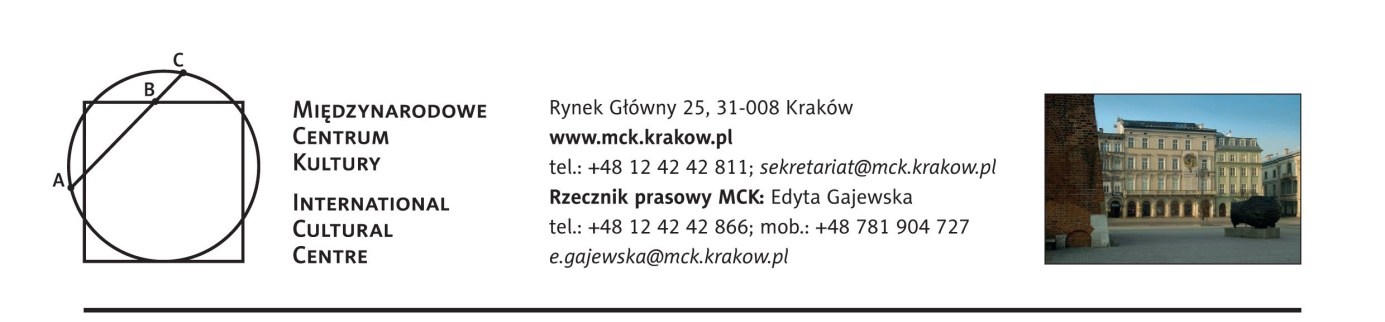 Program Międzynarodowego Centrum KulturyPaździernik 20171.10 Niedziela12.30 MINIspotkania ze sztuką – Statua.Godzinne zajęcia dla dzieci w wieku 4–6 lat, których tematem jest jedno wybrane pojęcie związane z tematyką wystawy Adriatycka epopeja. Ivan Meštrović.Wstęp wolny, nie obowiązują zapisy, informacje: warsztaty@mck.krakow.pl, tel. 12 424 28 60.17.00 Dalmacja nie tylko od kuchni Spotkanie z Robertem Makłowiczem towarzyszące wystawie Adriatycka epopeja. Ivan Mestrović.Dalmacja to nie tylko słoneczne krajobrazy i piękne rzeźby Ivana Meštrovicia. To również dalmatyńska kuchnia, będąca jednym z ważniejszych magnesów, ściągających każdego roku w tamte strony miliony przybyszów z całego świata. W ramach programu towarzyszącego wystawie Adriatycka epopeja. Ivan Mestrović zapraszamy na spotkanie z miłośnikiem dalmatyńskich smaków, Robertem Makłowiczem, który, spędzając każdego roku kilka miesięcy nad Adriatykiem, własnoręcznie i po wielekroć ugotował niemal każdy dalmatyński kulinarny klasyk. „Pamiętam świetnie me pierwsze dalmatyńskie zauroczenie. To było piętnaście lat temu, od tego czasu w każde lato, z jednym niechlubnym wyjątkiem, ciągnę nad Adrię. Tak, to miłość, ale właśnie ona sprawiła, że ma sytuacja jest dziś nieco inna, niż zdecydowanej większości letników z Polski. Znalazłem swój dalmatyński azyl, swe prywatne miejsce, przyjaciół, drugi dom, który ma wszelkie szanse, by kiedyś stać się domem pierwszym...” (cytat za: www.maklowicz.pl/pl/felietony/robert-maklowicz,5/chorwacja-moja-milosc)Wstęp wolny2.10 Poniedziałek12.00 sMoCzKi w Galerii MCKOprowadzanie po wystawie Adriatycka epopeja. Ivan Meštrović dla opiekunów z dziećmi do lat trzech.Wstęp wolny, nie obowiązują zapisy, informacje: warsztaty@mck.krakow.pl, tel. 12 424 28 60.6.10 Piątek18.00 Inauguracja XII edycji studiów podyplomowych AkademiaDziedzictwa.Wstęp wolny. Więcej informacji w osobnym załączniku.12.10 Czwartek15.00 -19.00 Seminarium „Meštrović w Europie. Twórczość artysty w kontekście  kultury europejskiej”Seminarium, w którym udział wezmą wybitni chorwaccy znawcy twórczości Ivana Meštrovicia: Barbara Vujanović, dr Dalibor Prančević oraz dr Ana Šverko, przybliży recepcje twórczości tego artysty w Wielkiej Brytanii, Francji i Polsce.Organizatorzy seminarium: Muzeum Ivana Meštrovicia, Uniwersytet w Splicie i Międzynarodowe Centrum KulturyWstęp wolny. Seminarium w j. angielskim z tłumaczeniem symultanicznym na j. polski.Więcej informacji w osobnym załączniku.13.10 Piątek12.00 Dojrzali do sztuki – Wiedeńskość Ivana Meštrovicia.Spotkanie dla seniorów przybliżające tematykę wystawy Adriatycka epopeja. Ivan Meštrović. Ivan Meštrović był artystą, którego biografia związana jest różnymi światowymi metropoliami. Mieszkał i tworzył w Splicie, Zagrzebiu, Rzymie, Paryżu, Londynie czy Nowym Jorku, jednak na mapie jego życia szczególne miejsce zajmuje Wiedeń. Nie jest to jedynie wynikiem studiów rzeźbiarza na wiedeńskiej Akademie der bildenden Künste, lecz także oddziaływania wielkich autorytetów ówczesnegoświata sztuki i architektury (Otto Wagner, Egon Schiele, Gustav Klimt, Józef Hoffmann, Max Klinger), jak również specyficznego klimatu intelektualno‑duchownego, który panował wówczas w stolicy Austro‑Węgier.Prowadzenie: Małgorzata Jędrzejczyk. Wstęp wolny, nie obowiązują zapisy,informacje: warsztaty@mck.krakow.pl, tel. 12 424 28 60.15.10 Niedziela12.30 MINIspotkania ze sztuką – Bohater.Godzinne zajęcia dla dzieci w wieku 4–6 lat, których tematem jest jedno wybrane pojęcie związane z tematyką wystawy Adriatycka epopeja. Ivan Meštrović.Wstęp wolny, nie obowiązują zapisy, informacje: warsztaty@mck.krakow.pl, tel. 12 424 28 60.29.10 Niedziela12.30 MINIspotkania ze sztuką – Kolumna.Godzinne zajęcia dla dzieci w wieku 4–6 lat, których tematem jest jedno wybrane pojęcie związane z tematyką wystawy Adriatycka epopeja. Ivan Meštrović.Wstęp wolny, nie obowiązują zapisy, informacje: warsztaty@mck.krakow.pl, tel. 12 424 28 60.WYSTAWY:Adriatycka epopeja. Ivan Meštrović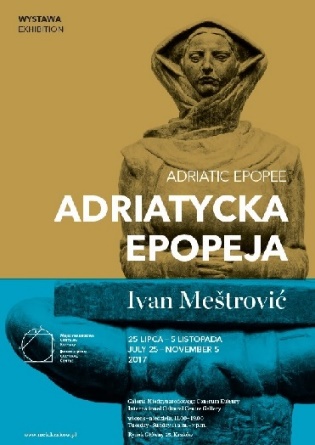 do 5 listopada 2017 Galeria MCK, Kraków, Rynek Główny 25To pierwsza w Polsce prezentacja prac Ivana Meštrovicia i zarazem sztuki chorwackiej tej klasy. Meštrović jest największym chorwackim artystą XX wieku i jednym z najważniejszych artystów środkowoeuropejskich. W wyjątkowy sposób łączył rzeźbę z architekturą i urbanistyką, dziedzictwo antyczne i bizantyńskie z modernizmem, Słowiańszczyznę i Bałkany z cywilizacją śródziemnomorską. W Galerii MCK prezentowanych jest 30 prac genialnego rzeźbiarza, ukazujących całe bogactwo i różnorodność jego artystycznej działalności. W biografii Meštrovicia (1883–1962) sztuka splata się z polityką i odzwierciedla wiele dramatycznych wyzwań, jakim musieli stawić czoła artyści środkowoeuropejscy w XX wieku. Urodzony w chłopskiej rodzinie, nie uczęszczał do żadnej szkoły aż do wstąpienia do Akademii Sztuk Pięknych w Wiedniu, ale już w wieku 28 lat zdobył Grand prix na wystawie światowej w Rzymie (1911 r.), co rozpoczęło jego wielka karierę. Sędziwy Rodin ujrzał w nim swojego genialnego kontynuatora. W dwudziestoleciu międzywojennym był profesorem Akademii Sztuk Pięknych w Zagrzebiu. Po drugiej wojnie światowej wyemigrował do USA (gdzie został profesorem rzeźby na Uniwersytecie Syracuse, a następnie Notre Dame). Był pierwszym żyjącym artystą, który miał indywidualną wystawę w Metropolitan Museum w Nowym Jorku (1947).Wystawa przygotowywana we współpracy z Muzeji Ivana Meštrovicia: Galerija Meštrović w Splicie i Atelijer Meštrović w Zagrzebiu.Godziny otwarcia Galerii MCK: wtorek–niedziela 11:00–19:00 (ostatnie wejście 18:30)Ceny biletów: 12 zł (pełnopłatny), 7 zł (ulgowy), 20 zł (rodzinny)W każdy wtorek i środę w godzinach 11.00–12.00 HAPPY HOUR – wstęp na wystawę za 1 zł.W każdą niedzielę, w cenie biletu zwiedzanie wystawy z przewodnikiem: godz. 12.00 w języku polskim i godz. 16.00 w języku angielskim.***Międzynarodowe Centrum Kultury, www.mck.krakow.pl Serwis internetowy Art and Heritage in Central Europe, www.ahice.net Kwartalnik HERITO, www.herito.pl Fundacja im. Anny Lindh, www.alfpolska.org Księgarnia internetowa www.mck.krakow.pl/ksiegarnia Biblioteka Naukowa MCK i Czytelnia Rolanda Bergera poniedziałek 10.00–16.00 wtorek 10.00–19.00 środa 10.00–19.00 czwartek 10.00–19.00 piątek 10.00–16.00 sobota 10.00–14.00 tel.: 1242-42-833, 1242-42-835 Recepcja MCK (II piętro)poniedziałek–piątek 8.00–18.00 tel.: 1242-42-811/09.2017/Stały patronat medialny MCK: TVP Kraków, Tygodnik Powszechny, Radio Kraków Małopolska, Herito, In Your Pocket, Karnet, Polski Portal Kultury O.pl, AHICEPatron medialni wystawy Adriatycka epopeja. Ivan Meštrović: PodróżePartner medialny cyklu Dojrzali do sztuki: Głos senioraPartner medialny oferty edukacyjnej dla dzieci: Czasdzieci.pl